Коммерческое предложение1Наименование предприятияООО «Uz CLAAS Agro»2Краткая информация о предприятии (год создания, штат сотрудников и т.д.)Наша организация была создана в соответствии с постановлением Президента  Республики Узбекистан
 от 19 марта 2010 г. № ПП – 1304, численность около 265 человек.3Логотип предприятия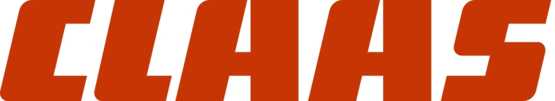 4		АдресИнд. 100142, г. Ташкент, улица Буюк Ипак Йули, 434, Республика Узбекистан5Ф.И.О. руководителя предприятияГенеральный директор Эшанкулов Хасан Махмудович6Телефон:(+998 71) 264-77-56,  (+998 71) 264-78-037Факс:(+998 71) 264-78-038E-mai:le-mail: info@uzclaasagro.uz9Сайт:www.claas.uz  10Производимая продукцияСельскохозяйственная техника такие как, зерноуборочные комбайны, трактора, пресс-подборщики, кормоуборочные техники.11Качественные параметры продукцииТехника CLAAS отличаются от других производителей своей высокой качестве и экономичностью12Объем производства600 - 700 млрд. сум (75 - 85,7 млн. $), 13Сертификат качестваISO 9001:2015 г.14Упаковка15Цена (в долл. США/ед. изм.)Продажи осуществляются через торговую сеть CLAAS,Можем получить информацию о потенциальных клиентах для передачи в компанию «CLAAS Global Sales GmbH» для дальнейшей проработки экспорта.16Условия поставки17Фото продукции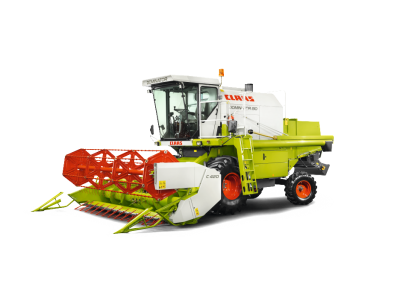 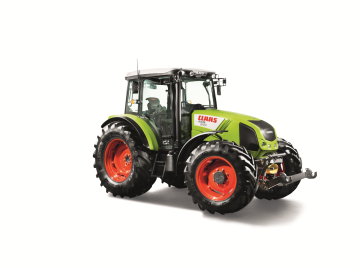 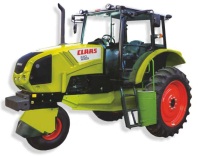 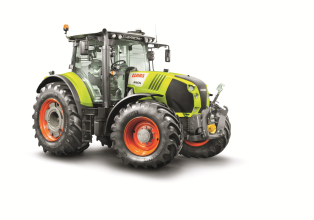 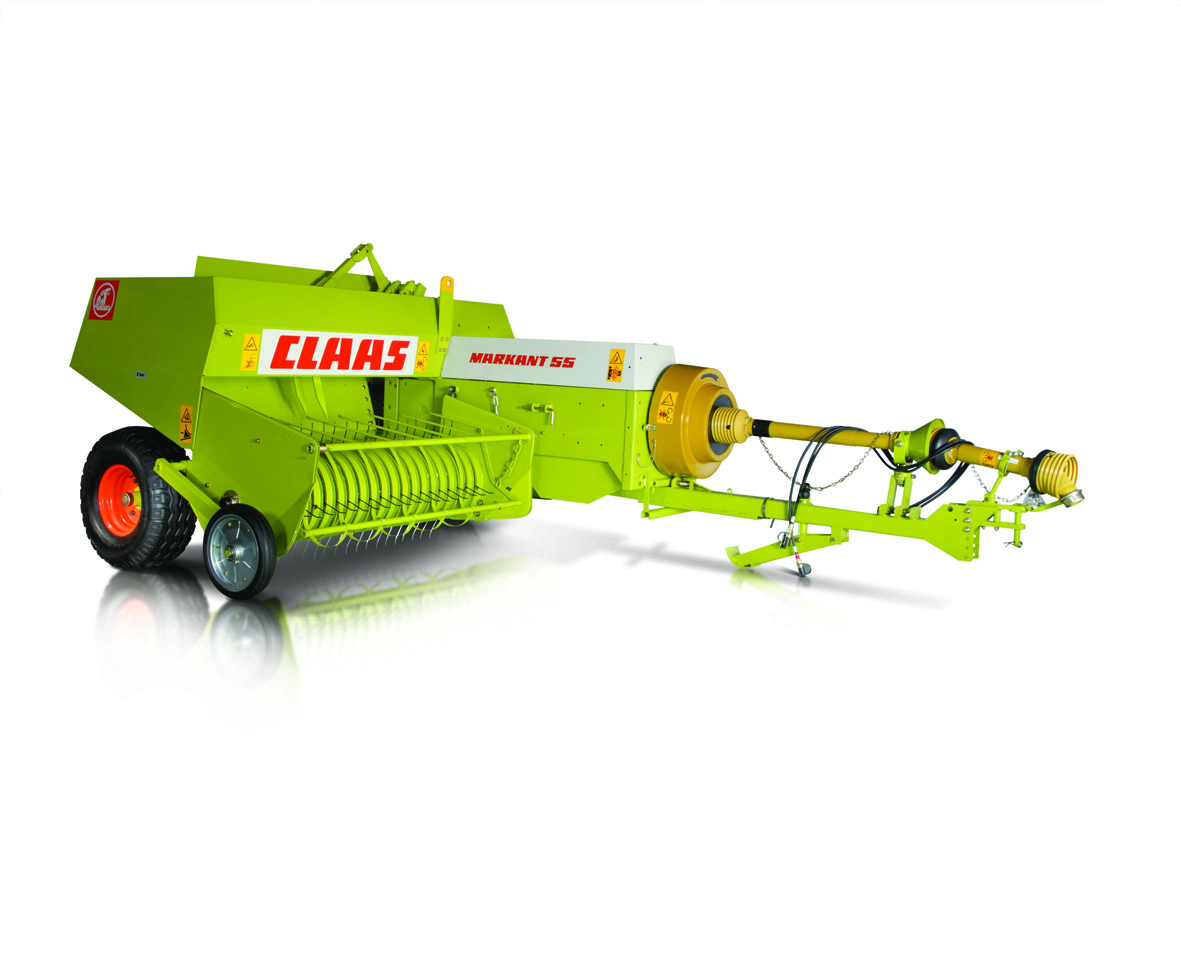 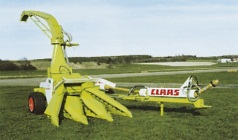 